Samuel Glen SnyderJune 18, 1870 – November 20, 1893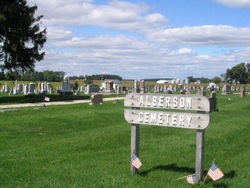 Photo by Barbara Baker AndersonThe Whole Family Went Mad   Last Saturday morning the citizens of Domestic, Ind., were shocked to find Philip Snyder dead, with his throat cut from ear to ear, and the suicide has revealed a strange family history that shows insanity has been hereditary in the Snyder family.   Six children were born to William Snyder of Hartford Township, Adams County. All of them have become insane, and three sons have committed suicide. Two daughters are in an insane asylum and have been pronounced incurable. None of the children showed any signs of insanity until after maturity, and up to that time were considered bright and intelligent.   The oldest daughter is confined in an asylum at Cleveland, Ohio; the second daughter died in an insane asylum at Indianapolis in 1888 and a third daughter is in Easthaven Asylum at Richmond.   Philip, the eldest son, committed suicide last Saturday; the second son took his own life in 1883 by drinking paint, and the youngest, Samuel, hanged himself in 1893.   None of the family of this unfortunate people now remains, except the father, the mother having died of grief.Unknown source